CARRERA SOLIDARIA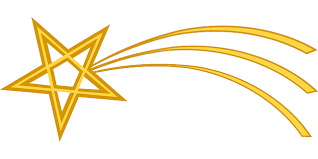                YNOCHE DE REYES MAGOS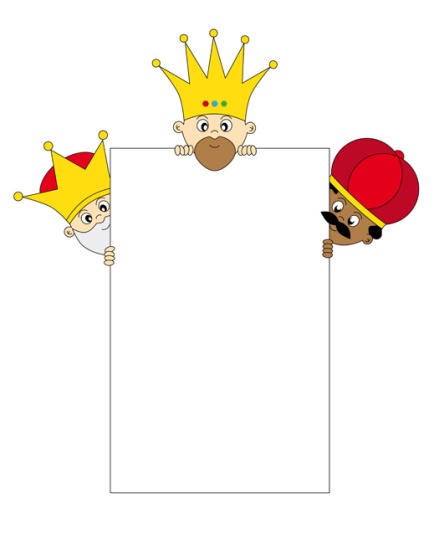 DOMINGO 30 DE DICIEMBREA las 10:00h, en el recinto escolar, carrera solidaria “UN JUGUETE UNA ILUSIÓN”Se recogerán juguetes para donarlos a los niños desfavorecidos. A las 17:00h, entrega de la carta a los pajes de los Reyes Magos y discomóvil infantil.P.D: Este año, debido al mal estado de las carreteras, los pajes no estarán presentes, así que, Soro será el encargado de hacérselas llegar a ellos.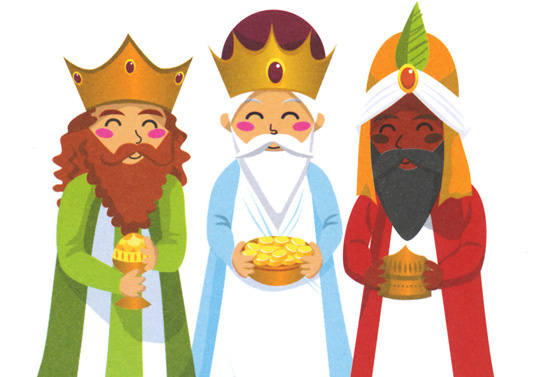 SÁBADO 5 DE ENEROA las 19:00 h. Gran Cabalgata de Reyes Magos.Seguidamente se repartirán los regalos en el Local Social.Y se hará la entrega de premios del concurso de belenes.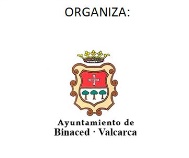 La recogida será de 16:00 a 18:00 h. máx. 3